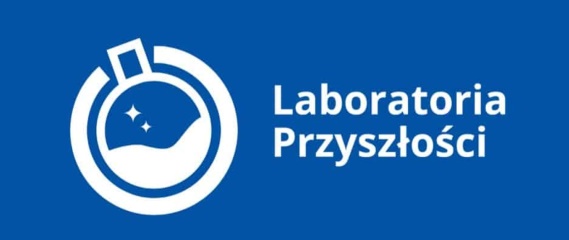 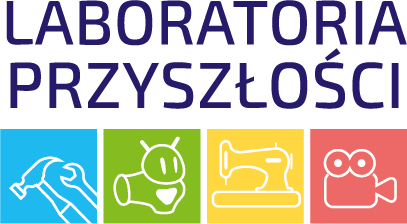 Sprawozdanie z wykorzystania  zakupionego sprzętu w ramach Rządowego programu „Laboratoria Przyszłości”Maj 2023.W szkole odbywają się kolejne zajęcia z Laboratoriów Przyszłości. W maju odbyły się  2 godz. zajęć kółka informatyczno-fizycznego. Uczniowie pracowali z obwodami mikrokontrolera Arduino. Na zajęciach łączono obwody z diodami, rezystorami, czujnikami, fotorezystorami. 
Na kółku uczniowie nadal obsługiwali wydruki drukarki 3D. 
Tematy zajęć kółka:10.05.23r. Wydruki 3D.
31.05.23r. Łączymy obwody elektroniczne. Sprawdzamy działanie diody.W ramach zajęć lekcyjnych fizyki w klasie 8a i 8b wykorzystano zakupione zestawy Arduino do nauki elektroniki na następujących lekcjach  (łącznie 3 godziny lekcyjne):22.05.23r. Ćwiczenia z elektroniki  – 2 godz.
31.05.23r. Łączenie obwodów elektronicznych – 1godz.W ramach zajęć lekcyjnych techniki w klasie 6 wykorzystano zakupione zestawy na następujących lekcjach (łącznie 2 lekcje):9.05.23r. Elementy elektroniki. Elektronika wokół nas.  
30.05.23r. Elementy elektroniki. Rodzaje elementów elektronicznych.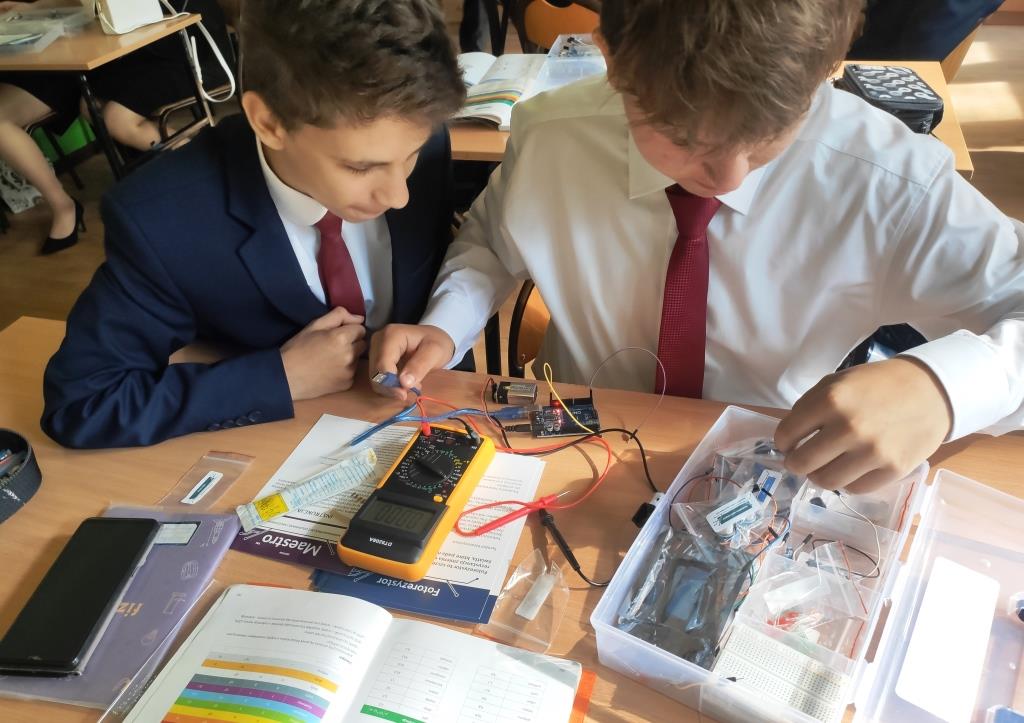 Uczniowie klasy 8 podczas zajęć z elektroniki.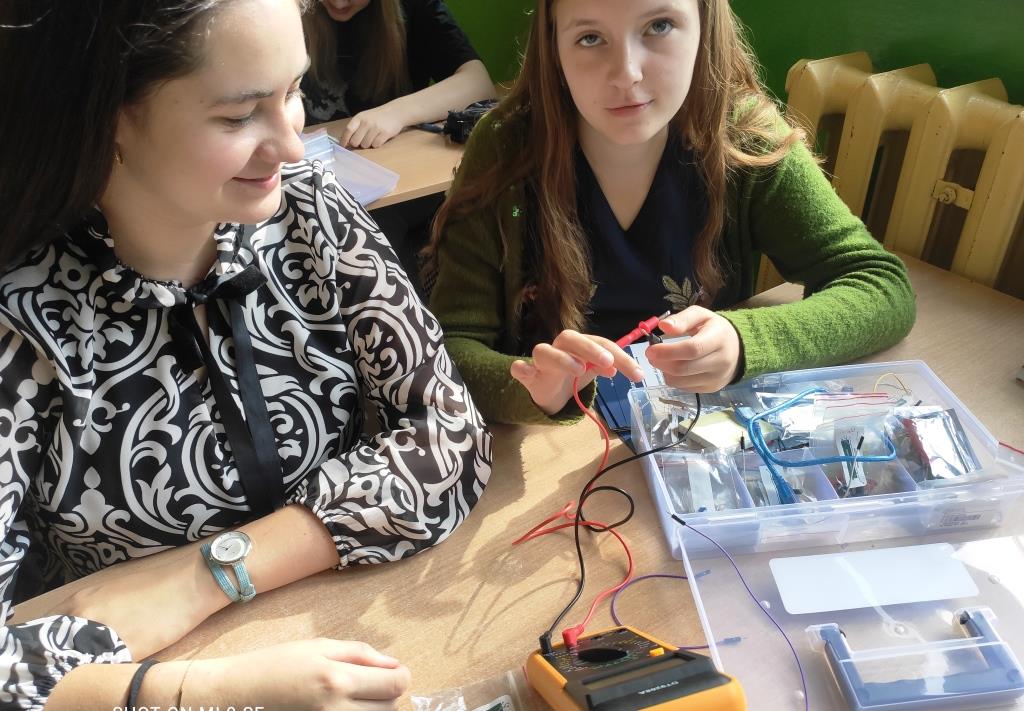 